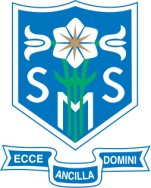 HEAD OF FOOD AND NUTRITION PERSON SPECIFICATIONEDUCATIONEssentialDesirable    Good honours graduate in a related discipline√Qualified Teacher status√Good record of relevant CPD√Proven willingness to embrace new ideas and methodology√TEACHINGPrepared to teach across the ability range√Experience in teaching all Key Stages (3-5)√Awareness of children’s varied learning needs√Very good ICT skills√Ability to offer a second subject√LEADERSHIP AND MANAGEMENTCan demonstrate the ability to inspire and motivate√Experience in contributing to the formulation of a departmentalimprovement plan√Experience in leading a whole school initiative either individually or as part of a group√Experience of – or willingness to learn- management of a budget√    PASTORALPrepared to act as a Form Tutor and to support the School’semphasis on Pastoral Care √A commitment to the philosophy of personalised learning√An awareness of the factors that contextualise each child’s ability to learn √INTERPERSONAL QUALITIESStrong organisational skills√A high level of professionalism in all aspects of work√Flexible and proactive√Willing to support the School’s Christian ethos√Supportive and sensitive to the needs of others √Commitment to independent education√